Name:______________________Per:__________My Hierarchy of Needs Objective: The second unit of College and Careers is all about “What I Want.” Because you have already identified your keys values and ideas about success you now can look at what you want in life. Maslow’s Hierarchy of Needs gives you an idea of what you want because you have to have what you need in order to have what you want. An example is you need food but you want organic food only. Brainstorm: On the bottom of this paper make a web chart. In your web list all of your needs. These are the items you absolutely must have. Off of each of those needed items attached what you would want. For example, you may need a shelter but you want a mansion. You must have a web with at least 5 needs and 5 wants. Directions: You will create your own hierarchy of needs. Be as creative as possible. Your project must have at least 5 categories. You need to clearly communicate your needs and your wants. You should put them in order of importance on your paper. Creativity will be rewarded with extra points. Neatness counts! Brainstorm Web 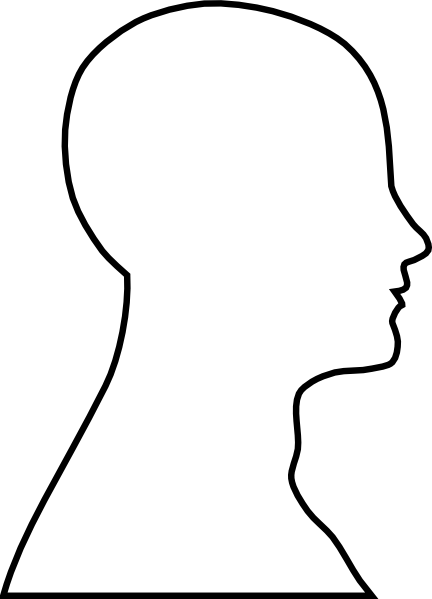 